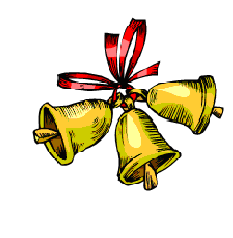 выпуск №1 (2017 – 2018 уч.год)- В КАЛЕЙДОСКОПЕ ШКОЛЬНЫХ ДЕЛ-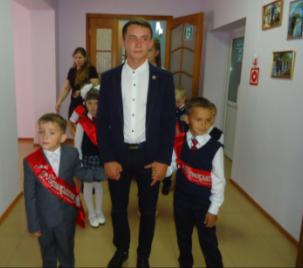 Вновь золотая осень явится точно в срок.Поутру, в 8.30., вновь зазвенит звонок.- Здравствуй, учитель, здравствуй!Ты посмотри вокруг—Сколько самых глазастыхСразу притихло вдруг.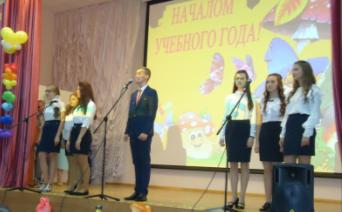 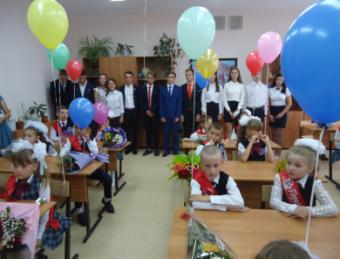        Для 77 мальчишек и девчонок заливисто и звонко прозвенел  Первый звонок на торжественной линейке 1 сентября 2017года, возвестив о начале школьной интересной жизни. Поздравить в этот день первоклассников, и тех, для кого это День Знаний последний в школе, для 11-классников, пришли глава администрации Митрофановского поселения Чумаков В.С., председатель Совета ветеранов Рыбалкин В.И., настоятель храма А. Невского иерей Димитрий и др. И, конечно же, не обошлось без сказочных героев! В этот раз к первоклассникам пришли Маша и Медведь, которые подготовили шуточные испытания для новых учеников. Герои пожелали всем ученикам и педагогам успешного учебного года, а праздник  продолжился музыкальными номерами.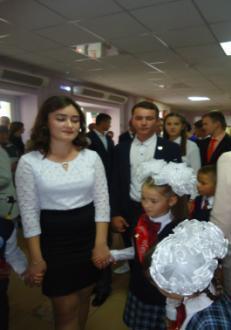 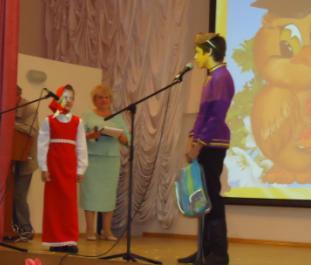 Учредитель и издатель – Совет старшеклассников МБОУ Митрофановская СОШ Куратор: Плохих Надежда Викторовна  Главный редактор: Кодацкая Елизавета,10 «А» классКорреспонденты: Головенко С., Мирошникова А., Сотников М., Гринева В. Фотокорреспонденты: Калюжная Ксения, Певченко Дарья, Губская Анастасия. Верстка и дизайн: Гостева Ю., Ракшина М.,Пойда А., Дьякова О., Зубкова С.Адрес редакции: МБОУ Митрофановская  СОШ, кабинет №207 e-mail  mitrscho@yandex.ruЮные поэты МКОУ Митрофановской школы! Вы сможете размещать  свои стихотворения, удивительные рассказы, истории! Наша газета поможет раскрыть все ваши творческие способности, и продемонстрировать их всей школе!